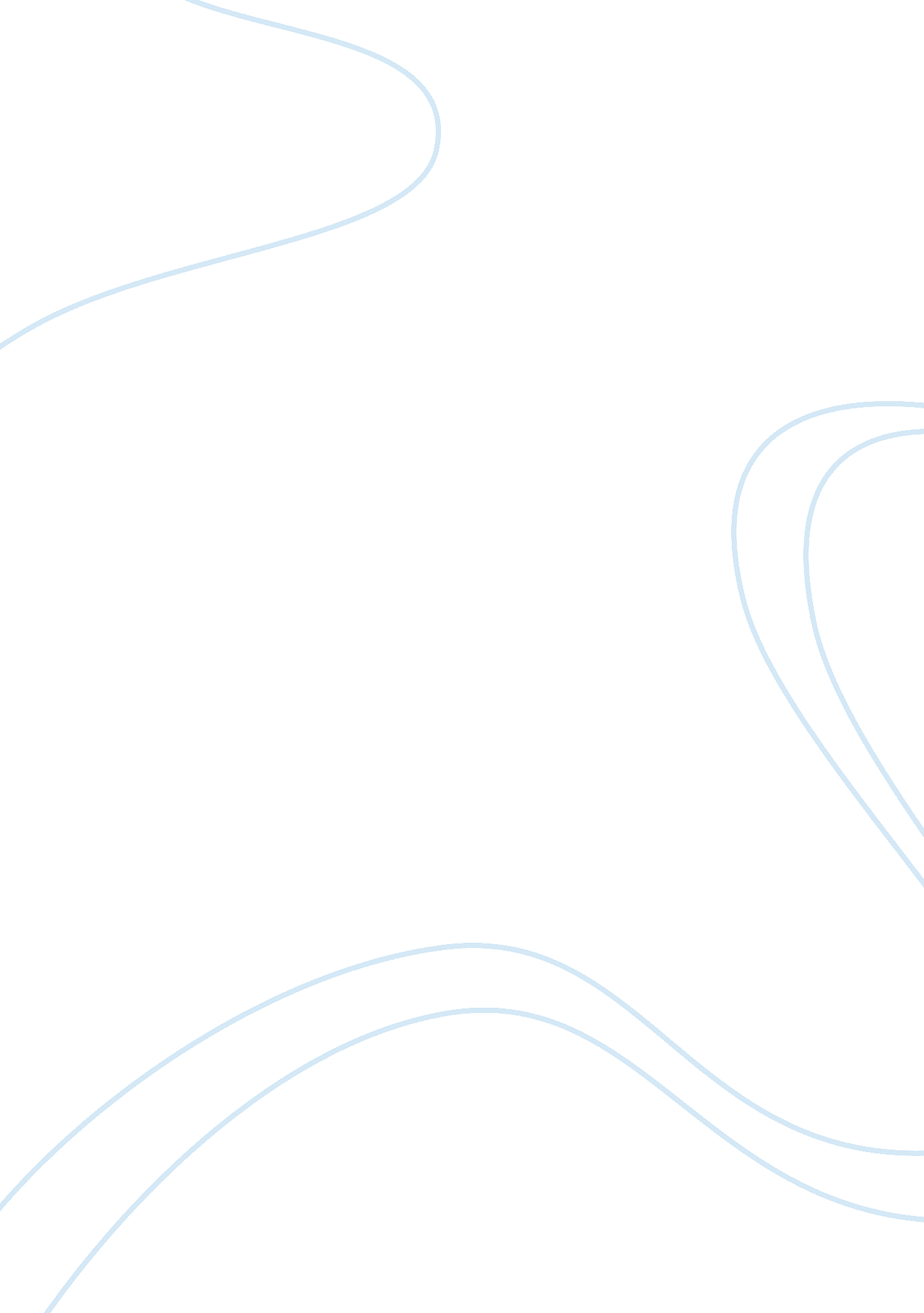 G.s.a. officials get a grilling over a trip to las vegasBusiness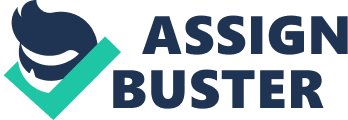 Business Article: “ G. S. A. Officials Get a Grilling Over a Trip to Las Vegas” Summary of the Article: The article entitled “ G. S. A. Officials Get a Grilling Over a Trip to Las Vegas” written by Jennifer Steinhauer and published online in The New York Times on April 16, 2012 presented moral issues that are related to overspending, transparency and social responsibility. According to the report, Congressional Democrats and Republicans joined forces in investigating the lavish spending incurred by the head and other officials from the General Services Administration (GSA) over a conference held in Las Vegas in 2010. As indicated, these government officials spent more than $800, 000 for “ hotel suites, tuxedos and Italian wine, and an appearance by a clown” (Steinhauer par. 2). As a result of the investigation, members of the team who were included in the lavish spending of taxpayers’ money resigned and others were reportedly put on leave. 
People Involved: As disclosed, the group involved in this ethical and moral dilemma is the head and officials from the GSA, “ essentially the federal government’s landlord and manages buildings and office space” (Steinhauer par. 8). The head of the GSA, who apparently resigned was Martha Johnson; and others who were reported to be involved were: Robert Peck, the chief of the Public Buildings Service, which is part of the agency, and Stephen Leeds, Ms. Johnson’s top adviser. 
Moral Issue: To reiterate, the moral and ethical issue was overspending on a scheduled official conference using taxpayers’ money. When other people have been grossly affected by the economic crisis, government officials are expected to adhere to minimize spending and exhibiting professionalism in commitment to social responsibility and transparency. 
Works Cited 
Steinhauer, Jennifer. " G. S. A. Officials Get a Grilling Over a Trip to Las Vegas." 16 April 2012. The New York Times. 20 April 2012 . 